ΓΕΛ ΤΥΜΠΑΚΙΟΥ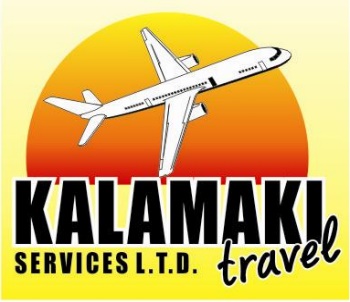 ΘΕΣΣΑΛΟΝΙΚΗ    7-10/5/22 70+4 ΚΑΘΗΓΗΤΕΣ ΠΕΡΙΛΑΜΑΝΟΝΤΑΙ:Αεροπορικά εισιτήρια 7/05/22 AEGEAN AIRLINES OA571 HER 08:50 – SKG 10:0510/05/22 SKYEXPRESS GQ560 SKG19:30 – HER 20:40Μεταφορές με σύγχρονα πιστοποιημένα λεωφορεία από προς το σχολείο και επιστροφή  Διαμονή στο ξενοδοχείο METROPOLITAN 4**** ή GRAND PALACE 5*****τρίκλινα για τους μαθητές και μονόκλινα για τους συνοδούς καθηγητές, σύμφωνα με τα ισχύοντα υγειονομικά πρωτόκολλαΠρωινό καθημερινά και ένα γεύμα την ημέραΜετακινήσεις με λεωφορείο στις ημερήσιες εκδρομές καθημερινά πληρούν τις προδιαγραφές της Ελληνικής Νομοθεσίας περί σχολικών εκδρομών όπως το ορίζει η νομοθεσία  Για την εγγυητική επιστολή καθορίζεται το 20% ή ότι άλλο συμφωνηθεί κατόπιν συνεννόησηςΗ εξόφληση γίνεται 5 ήμερες εργάσιμες μετά την επιστροφή του γκρουπ Ασφάλεια αστικής ευθύνης για τους μαθητές και τους συνόδους τους (ΑLLIANZ A14-545567)Πρόσθετη ασφάλεια ατυχήματος (AXA 2002624) για τους μαθητές και τους συνόδους τουςΣε κάθε μαθητή εκδίδουμε ατομική ΑΠΥ (απόδειξη παροχής υπηρεσιών) για κάθε φορολογική χρήση. Επισυνάπτονται όλα τα απαραίτητα πιστοποιητικά που ορίζει η Ελληνική νομοθεσία για τις σχολικές εκδρομές και την μεταφορά μαθητών (ασφαλιστικές καλύψεις, βεβαίωση συνδρομής νόμιμων προϋποθέσεων για τη λειτουργία τουριστικού γραφείου, υπεύθυνη δήλωση για ειδικό σήμα λειτουργίας).Δωρεάν συνοδοί – καθηγητέςΣυνοδό από το ταξιδιωτικό γραφείο και ξεναγό (όπως προτείνεται στις λοιπές υπηρεσίες),καθώς και συνοδό γιατρό.Αποδοχή από το πρακτορείο ποινικής ρήτρας σε περίπτωση αθέτησης των όρων τουσυμβολαίου από τη μεριά του (εγγυητική επιστολή με ποσό που θα καθορίσει το σχολείο),αντιμετώπιση από το πρακτορείο της περίπτωσης που δεν θα πραγματοποιηθεί ηεκδρομή στις προβλεπόμενες ημερομηνίες λόγω ανωτέρας βίας (εκλογές, κακοκαιρία, κ.λ.π.)και επιστροφή του ποσού συμμετοχής στην εκδρομή σε μαθητή που για λόγους ανωτέραςβίας ή ασθένειας ματαιωθεί η συμμετοχή του στην εκδρομήΕπιπλέον παροχές ( free) να ενσωματωθούν στην τιμή κόστους ανά μαθητή.Περιήγηση στα αξιοθέατα της πόλης προορισμού, επίσκεψη σε μουσειακούς και ξενάγηση σε αρχαιολογικούς χώρους και μία μονοήμερη εκδρομή Βεργίνα-Έδεσσα3 Δωρεάν εισιτήρια ΤΙΜΗ ΤΟ ΑΤΟΜΟ 7-10/5/2022 METROPOLITAN 4* 278€ ΜΕ ΠΡΩΙΝΟ   & ME ΦΑΓΗΤΟ  25€ΤΙΜΗ ΤΟ ΑΤΟΜΟ 7-10/5/2022 GRAND PALACE 5* 281€ ΜΕ ΠΡΩΙΝΟ   & ME ΦΑΓΗΤΟ  25€ΔΕΝ ΠΕΡΙΛΑΜΒΑΝΕΤΑΙ:Είσοδοι σε μουσεία, πάρκα, ιστορικούς χώρους, ζωολογικό κήπο και όπου αλλού απαιτούνταιΦιλοδωρήματα / αχθοφορικά κτλΟ φόρος διαμονής δεν συμπεριλαμβάνεται και θα καταβληθεί επιπλέον στα ξενοδοχεία Σύμφωνα με το νόμο 4389/2016, ΦΕΚ Α 94-2016, άρθρο 53 επιβάλλεται φόρος διαμονής υπέρ του δημοσίου στις Ελληνικές  τουριστικές επιχειρήσεις από 1/1/2018.Ο φόρος διαμονής επιβάλλεται ανά ημερήσια χρήση (ανά διανυκτέρευση) και σύμφωνα με την αξιολόγηση από τον ΕΟΤ, θα είναι αντίστοιχος με τα  αστέρια του καταλύματός και πληρωτέος στο κατάλυμα.Για ξενοδοχεία ( 4*) ο φόρος είναι 3,00 € ανά δωμάτιο τη βραδιά.Για ξενοδοχεία ( 5*) ο φόρος είναι 4,00 € ανά δωμάτιο τη βραδιά.Δυνατότητα τροποποίηση του προγράμματος συμφωνά με τις επιθυμίες του γκρουπΣε περίπτωση ματαίωσης των εκδρομών λόγω εκτάκτων συνθηκών και για λόγους μη υπαιτιότητας του σχολείου τηρούνται κατά περίπτωση ότι ορίζουν οι διεθνείς συνθήκες του Μόντρεαλ και αναπροσαρμόζεται η ροή εκτέλεσης του προγράμματος πάντα προς όφελος των μαθητών.__________________________________________________________________________________General Tourist OfficeKalamaki, 731 00 Chania, Crete, Greece – Tel.: (0030) 28210 33713, Fax: (0030) 28210 33524e-mail:manolis@kalamaki-travelservices.gr